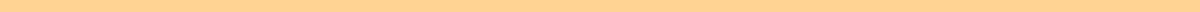 Recommendation Letter For Teacher From StudentsSophia Martinez
123 Learning Ln
Boston, MA, 02110
sophia.martinez@email.com
March 20, 2024Principal Linda Harper
Westside High School
456 Academic Ave
Boston, MA, 02115Dear Principal Harper,I am writing to express my highest recommendation for Mrs. Angela Roberts, who was my AP Literature teacher during the 2023-2024 school year at Westside High School. Having experienced firsthand the impact of her teaching and mentorship, I feel compelled to share my perspective on why Mrs. Roberts deserves recognition and opportunities that further her teaching career.Mrs. Roberts possesses an exceptional talent for making literature both accessible and engaging to students of all abilities. Through innovative teaching methods, including interactive discussions and creative writing projects, she transformed our classroom into a dynamic learning environment where every student felt valued and motivated to learn. Her ability to clarify complex literary themes with patience and creativity was particularly beneficial to me and my classmates, enhancing our understanding and appreciation of the subject.Beyond academic instruction, Mrs. Roberts has been an influential mentor to students, including myself. She has always been available for guidance and support, not only in academic matters but also in personal and extracurricular pursuits. Mrs. Roberts's encouragement played a crucial role in my decision to pursue creative writing, an endeavor that has greatly enriched my educational experience and personal growth.Mrs. Roberts's commitment to fostering a positive and inclusive classroom culture is also noteworthy. She consistently demonstrated respect and sensitivity to diverse student backgrounds and learning styles, promoting a sense of community and belonging among us. This approach not only facilitated a more effective learning environment but also taught us the value of empathy and collaboration.Moreover, Mrs. Roberts's enthusiasm for literature and education is contagious. She often stayed after school to offer extra help, organize book clubs, and lead initiatives that enhanced our school community. Her dedication to student success and school improvement is evident in everything she does.In conclusion, Mrs. Angela Roberts has had a profound and positive impact on my education and personal development. I am confident that she will continue to inspire and educate students with the same passion, dedication, and excellence. I strongly recommend Mrs. Roberts for any position or recognition that would allow her to further contribute to the education of young minds.Please feel free to contact me at sophia.martinez@email.com if you need further information or wish to discuss my recommendation in more detail.Sincerely,Sophia Martinez